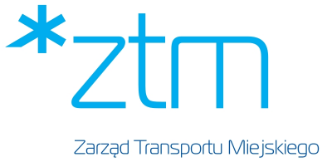 Formularz ofertowyNazwa Wykonawcy…………………………………………………………………………………….………………………………………………………………………Siedziba Wykonawcy.…………………………………………………………………………..……………………………………………………………………………Regon: .................................................     NIP: ..............................................   KRS/CIDG: ......................................................Tel ......................................................................................         Fax ...........................................................................................Adres do korespondencji…………………………………………………………………………………………….…………………..………………………………. Osoba wskazana  do kontaktu z Zamawiającym: (Imię, Nazwisko): …………………………….………………………………………… Tel ............................................      Fax ...............................      e-mail ……………………….……………………….………..………………………..Odpowiadając na Zapytanie Ofertowe na: Konserwację roczną zasilaczy UPS, w budynku Zarządu Transportu Miejskiego w Poznaniu, 
ul. Matejki 59, oferujemy:Oświadczamy, że znajdujemy się w sytuacji ekonomicznej i finansowej zapewniającej wykonanie zamówienia.Oświadczamy, że posiadamy wiedzę i doświadczenie niezbędne do właściwego wykonania zamówienia.Oświadczamy, że oferowane stawki uwzględniają wszystkie koszty związane z realizacją przedmiotu zamówienia oraz nie ulegną zwiększeniu w toku realizacji zamówienia i nie będą podlegały waloryzacji w okresie realizacji zamówienia.Oświadczamy, że zapoznaliśmy się z Zapytaniem Ofertowym, uzyskaliśmy wszelkie informacje oraz wyjaśnienia niezbędne do przygotowania oferty i nie wnosimy zastrzeżeń.Akceptujemy stosowaną przez ZTM metodę podzielonej płatności (w rozumieniu ustawy z dnia 11 marca 2004 r. o podatku od towarów i usług) oraz warunki określone przez Zamawiającego w Zapytaniu Ofertowym, jednocześnie oświadczamy, iż dokumentem księgowym wystawianym za zrealizowane zamówienie jest faktura VAT z 21 dniowym terminem płatności................................., dn. …..……..........              	...........................................................................................                          		Pieczęć i Podpis upoważnionego przedstawiciela WykonawcyL.p.Przedmiot Zamówieniaj.m.CenaJednostkowa netto w złIlośćWartość netto w zł (kol. 4 x 5)Wartośćpodatku VAT (23%)Wartość netto w zł (kol. 6 +7)12345678Konserwacja roczna zasilacza UPS LIEBERT APM 150kusługa1Konserwacja roczna zasilacza UPS  30 kVAusługa1